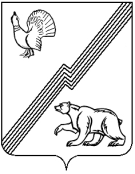 АДМИНИСТРАЦИЯ ГОРОДА ЮГОРСКАХанты-Мансийского автономного округа – ЮгрыПОСТАНОВЛЕНИЕ от 21 декабря 2020 года									        № 1925О внесении измененийв постановление администрациигорода Югорска от 31.10.2018 № 3007«О муниципальной программе города Югорска «Охрана окружающей среды, использование и защита городских лесов»В соответствии с постановлением администрации города Югорска от  01.11.2019                    № 2359 «О модельной муниципальной программе города Югорска, порядке принятия решения                    о разработке муниципальных программ города Югорска, их формирования, утверждения                и реализации в соответствии с национальными целями развития»:1. Внести в приложение к постановлению администрации города Югорска от 31.10.2018    № 3007 «О муниципальной программе города Югорска «Охрана окружающей среды, использование и защита городских лесов» (с изменениями от 29.04.2019 № 882, от 10.10.2019       № 2196, от 23.12.2019 № 2746, от 23.12.2019 № 2747, от 09.04.2020 № 544, от 28.09.2020                      № 1391) следующие изменения:1.1. Строку «Параметры финансового обеспечения муниципальной программы» паспорта муниципальной программы изложить в следующей редакции:«».1.2. Таблицу 2 изложить в новой редакции (приложение).2. Опубликовать постановление в официальном печатном издании города Югорска                и разместить на официальном сайте органов местного самоуправления города Югорска                  и в государственной автоматизированной системе «Управление».3. Настоящее постановление вступает в силу после его официального опубликования, но не ранее 01.01.2021.4. Контроль за выполнением постановления  возложить на первого заместителя главы города - директора Департамента муниципальной собственности и градостроительства администрации города Югорска С.Д. Голина.Глава города Югорска 	                               				                   А. В. БородкинПриложениек постановлению администрации города Югорска от 21 декабря 2020 года № 1925 Таблица 2Распределение финансовых ресурсов муниципальной программыПараметры финансового обеспечения муниципальной программы Общий объем финансирования муниципальной программы составляет 385 110,5 тыс. рублей, в том числе:2019 год –  67 052,4 тыс. рублей,2020 год -  30 188,7 тыс. рублей,2021 год –  31 320,9  тыс. рублей,2022 год –  28 320,9 тыс. рублей,2023 год – 28 320,9 тыс. рублей,2024 год – 28 558,1 тыс. рублей,2025 год – 28 558,1тыс. рублей,2026-2030 годы – 142 790,5 тыс. рублейНомер строкиНомер основного мероприятияОсновные мероприятия муниципальной программы (их связь с целевыми показателями муниципальной программы)Основные мероприятия муниципальной программы (их связь с целевыми показателями муниципальной программы)Ответственный исполнитель/соисполнитель (наименование органа или структурного подразделения, учреждения)Источники финансированияФинансовые затраты на реализацию (тыс. рублей)Финансовые затраты на реализацию (тыс. рублей)Финансовые затраты на реализацию (тыс. рублей)Финансовые затраты на реализацию (тыс. рублей)Финансовые затраты на реализацию (тыс. рублей)Финансовые затраты на реализацию (тыс. рублей)Финансовые затраты на реализацию (тыс. рублей)Финансовые затраты на реализацию (тыс. рублей)Финансовые затраты на реализацию (тыс. рублей)Номер строкиНомер основного мероприятияОсновные мероприятия муниципальной программы (их связь с целевыми показателями муниципальной программы)Основные мероприятия муниципальной программы (их связь с целевыми показателями муниципальной программы)Ответственный исполнитель/соисполнитель (наименование органа или структурного подразделения, учреждения)Источники финансированиявсегов том числе по годам:в том числе по годам:в том числе по годам:в том числе по годам:в том числе по годам:в том числе по годам:в том числе по годам:в том числе по годам:Номер строкиНомер основного мероприятияОсновные мероприятия муниципальной программы (их связь с целевыми показателями муниципальной программы)Основные мероприятия муниципальной программы (их связь с целевыми показателями муниципальной программы)Ответственный исполнитель/соисполнитель (наименование органа или структурного подразделения, учреждения)Источники финансированиявсего20192020202120222023202420252026-2030А12234567891011121311Организация и развитие системы экологического образования, просвещения и формирования экологической культуры(1)Организация и развитие системы экологического образования, просвещения и формирования экологической культуры(1)Управление образования администрации города ЮгорскаВсего802,570,077,555,055,055,070,070,0350,021Организация и развитие системы экологического образования, просвещения и формирования экологической культуры(1)Организация и развитие системы экологического образования, просвещения и формирования экологической культуры(1)Управление образования администрации города Югорскафедеральный бюджет0,00,00,00,00,00,00,00,00,031Организация и развитие системы экологического образования, просвещения и формирования экологической культуры(1)Организация и развитие системы экологического образования, просвещения и формирования экологической культуры(1)Управление образования администрации города Югорскабюджет автономного округа50,50,050,50,00,00,00,00,00,041Организация и развитие системы экологического образования, просвещения и формирования экологической культуры(1)Организация и развитие системы экологического образования, просвещения и формирования экологической культуры(1)Управление образования администрации города Югорскаместный бюджет752,070,027,055,055,055,070,070,0350,051Организация и развитие системы экологического образования, просвещения и формирования экологической культуры(1)Организация и развитие системы экологического образования, просвещения и формирования экологической культуры(1)Управление образования администрации города Югорскаиные источники финансирования0,00,00,00,00,00,00,00,00,061Организация и развитие системы экологического образования, просвещения и формирования экологической культуры(1)Организация и развитие системы экологического образования, просвещения и формирования экологической культуры(1)Управление культуры администрации города ЮгорскаВсего293,024,029,024,024,024,024,024,0120,071Организация и развитие системы экологического образования, просвещения и формирования экологической культуры(1)Организация и развитие системы экологического образования, просвещения и формирования экологической культуры(1)Управление культуры администрации города Югорскафедеральный бюджет0,00,00,00,00,00,00,00,00,081Организация и развитие системы экологического образования, просвещения и формирования экологической культуры(1)Организация и развитие системы экологического образования, просвещения и формирования экологической культуры(1)Управление культуры администрации города Югорскабюджет автономного округа0,00,00,00,00,00,00,00,00,091Организация и развитие системы экологического образования, просвещения и формирования экологической культуры(1)Организация и развитие системы экологического образования, просвещения и формирования экологической культуры(1)Управление культуры администрации города Югорскаместный бюджет293,024,029,024,024,024,024,024,0120,0101Организация и развитие системы экологического образования, просвещения и формирования экологической культуры(1)Организация и развитие системы экологического образования, просвещения и формирования экологической культуры(1)Управление культуры администрации города Югорскаиные источники финансирования0,00,00,00,00,00,00,00,00,0111Организация и развитие системы экологического образования, просвещения и формирования экологической культуры(1)Организация и развитие системы экологического образования, просвещения и формирования экологической культуры(1)Управление социальной политики администрации города ЮгорскаВсего554,030,0101,071,071,071,030,030,0150,0121Организация и развитие системы экологического образования, просвещения и формирования экологической культуры(1)Организация и развитие системы экологического образования, просвещения и формирования экологической культуры(1)Управление социальной политики администрации города Югорскафедераль-ный бюджет0,00,00,00,00,00,00,00,00,0131Организация и развитие системы экологического образования, просвещения и формирования экологической культуры(1)Организация и развитие системы экологического образования, просвещения и формирования экологической культуры(1)Управление социальной политики администрации города Югорскабюджет автоном-ного округа101,00,0101,00,00,00,00,00,00,0141Организация и развитие системы экологического образования, просвещения и формирования экологической культуры(1)Организация и развитие системы экологического образования, просвещения и формирования экологической культуры(1)Управление социальной политики администрации города Югорскаместный бюджет453,030,00,071,071,071,030,030,0150,0151Организация и развитие системы экологического образования, просвещения и формирования экологической культуры(1)Организация и развитие системы экологического образования, просвещения и формирования экологической культуры(1)Управление социальной политики администрации города Югорскаиные источники финанси-рования0,00,00,00,00,00,00,00,00,016Управление бухгалтерского учета и отчетности администрации города ЮгорскаВсего28,50,028,50,00,00,00,00,00,017Управление бухгалтерского учета и отчетности администрации города Югорскафедераль-ный бюджет0,00,00,00,00,00,00,00,00,018Управление бухгалтерского учета и отчетности администрации города Югорскабюджет автоном-ного округа28,50,028,50,00,00,00,00,00,019Управление бухгалтерского учета и отчетности администрации города Югорскаместный бюджет0,00,00,00,00,00,00,00,00,020Управление бухгалтерского учета и отчетности администрации города Югорскаиные источники финанси-рования0,00,00,00,00,00,00,00,00,021Департамент муниципальной собственности и градостроительства администрации города ЮгорскаВсего388,026,0180,00,00,00,026,026,0130,022Департамент муниципальной собственности и градостроительства администрации города Югорскафедераль-ный бюджет0,00,00,00,00,00,00,00,00,023Департамент муниципальной собственности и градостроительства администрации города Югорскабюджет автоном-ного округа180,00,0180,00,00,00,00,00,00,024Департамент муниципальной собственности и градостроительства администрации города Югорскаместный бюджет208,026,00,00,00,00,026,026,0130,025Департамент муниципальной собственности и градостроительства администрации города Югорскаиные источники финан-сирования0,00,00,00,00,00,00,00,00,026Итого по мероприятию:Итого по мероприятию:Итого по мероприятию:Всего2 066,0150,0416,0150,0150,0150,0150,0150,0750,027Итого по мероприятию:Итого по мероприятию:Итого по мероприятию:федераль-ный бюджет0,00,00,00,00,00,00,00,00,028Итого по мероприятию:Итого по мероприятию:Итого по мероприятию:бюджет автоном-ного округа360,00,0360,00,00,00,00,00,00,029Итого по мероприятию:Итого по мероприятию:Итого по мероприятию:местный бюджет1706,0150,056,0150,0150,0150,0150,0150,0750,030Итого по мероприятию:Итого по мероприятию:Итого по мероприятию:иные источники финанси-рования0,00,00,00,00,00,00,00,00,0312Организация деятельности подведомственного учреждения по использованию, охране, защите и воспроизводству городских лесов(2,3)Организация деятельности подведомственного учреждения по использованию, охране, защите и воспроизводству городских лесов(2,3)Департамент муниципальной собственности и градостроительства администрации города ЮгорскаВсего343 601,829 500,029 251,830 650,028 050,028 050,028 300,028 300,0141 500,0322Организация деятельности подведомственного учреждения по использованию, охране, защите и воспроизводству городских лесов(2,3)Организация деятельности подведомственного учреждения по использованию, охране, защите и воспроизводству городских лесов(2,3)Департамент муниципальной собственности и градостроительства администрации города Югорскафедераль-ный бюджет0,00,00,00,00,00,00,00,00,0332Организация деятельности подведомственного учреждения по использованию, охране, защите и воспроизводству городских лесов(2,3)Организация деятельности подведомственного учреждения по использованию, охране, защите и воспроизводству городских лесов(2,3)Департамент муниципальной собственности и градостроительства администрации города Югорскабюджет автоном-ного округа0,00,00,00,00,00,00,00,00,0342Организация деятельности подведомственного учреждения по использованию, охране, защите и воспроизводству городских лесов(2,3)Организация деятельности подведомственного учреждения по использованию, охране, защите и воспроизводству городских лесов(2,3)Департамент муниципальной собственности и градостроительства администрации города Югорскаместный бюджет322 442,828 100,029 042,829 500,026 900,026 900,026 000,026 000,0130 000,0352Организация деятельности подведомственного учреждения по использованию, охране, защите и воспроизводству городских лесов(2,3)Организация деятельности подведомственного учреждения по использованию, охране, защите и воспроизводству городских лесов(2,3)Департамент муниципальной собственности и градостроительства администрации города Югорскаиные источники финансирования21 159,01 400,0209,01 150,01 150,01 150,02 300,02 300,011 500,0362Итого по мероприятию:Итого по мероприятию:Итого по мероприятию:Всего343 601,829 500,029 251,830 650,028 050,028 050,028 300,028 300,0141 500,0372Итого по мероприятию:Итого по мероприятию:Итого по мероприятию:федераль-ный бюджет0,00,00,00,00,00,00,00,00,038Итого по мероприятию:Итого по мероприятию:Итого по мероприятию:бюджет автоном-ного округа0,00,00,00,00,00,00,00,00,039Итого по мероприятию:Итого по мероприятию:Итого по мероприятию:местный бюджет322 442,828 100,029 042,829 500,026 900,026 900,026 000,026 000,0130 000,040Итого по мероприятию:Итого по мероприятию:Итого по мероприятию:иные источники финанси-рования21 159,01 400,0209,01 150,01 150,01 150,02 300,02 300,011 500,0413Регулирование деятельности в сфере обращения с твердыми коммунальными отходами(4)Департамент муниципальной собственности и градостроительства администрации города ЮгорскаДепартамент муниципальной собственности и градостроительства администрации города ЮгорскаВсего900,0100,0400,0400,00,00,00,00,00,0423Регулирование деятельности в сфере обращения с твердыми коммунальными отходами(4)Департамент муниципальной собственности и градостроительства администрации города ЮгорскаДепартамент муниципальной собственности и градостроительства администрации города Югорскафедераль-ный бюджет0,00,00,00,00,00,00,00,00,0433Регулирование деятельности в сфере обращения с твердыми коммунальными отходами(4)Департамент муниципальной собственности и градостроительства администрации города ЮгорскаДепартамент муниципальной собственности и градостроительства администрации города Югорскабюджет автоном-ного округа0,00,00,00,00,00,00,00,00,0443Регулирование деятельности в сфере обращения с твердыми коммунальными отходами(4)Департамент муниципальной собственности и градостроительства администрации города ЮгорскаДепартамент муниципальной собственности и градостроительства администрации города Югорскаместный бюджет900,0100,0400,0400,00,00,00,00,00,0453Регулирование деятельности в сфере обращения с твердыми коммунальными отходами(4)Департамент муниципальной собственности и градостроительства администрации города ЮгорскаДепартамент муниципальной собственности и градостроительства администрации города Югорскаиные источники финанси-рования0,00,00,00,00,00,00,00,00,0463Регулирование деятельности в сфере обращения с твердыми коммунальными отходами(4)Управление бухгалтерского учета и отчетности администрации города ЮгорскаУправление бухгалтерского учета и отчетности администрации города ЮгорскаВсего1 356,7116,4120,9120,9120,9120,9108,1108,1540,5473Регулирование деятельности в сфере обращения с твердыми коммунальными отходами(4)Управление бухгалтерского учета и отчетности администрации города ЮгорскаУправление бухгалтерского учета и отчетности администрации города Югорскафедераль-ный бюджет0,00,00,00,00,00,00,00,00,0483Регулирование деятельности в сфере обращения с твердыми коммунальными отходами(4)Управление бухгалтерского учета и отчетности администрации города ЮгорскаУправление бухгалтерского учета и отчетности администрации города Югорскабюджет автоном-ного округа1 356,7116,4120,9120,9120,9120,9108,1108,1540,5493Регулирование деятельности в сфере обращения с твердыми коммунальными отходами(4)Управление бухгалтерского учета и отчетности администрации города ЮгорскаУправление бухгалтерского учета и отчетности администрации города Югорскаместный бюджет0,00,00,00,00,00,00,00,00,0503Регулирование деятельности в сфере обращения с твердыми коммунальными отходами(4)Управление бухгалтерского учета и отчетности администрации города ЮгорскаУправление бухгалтерского учета и отчетности администрации города Югорскаиные источники финанси-рования0,00,00,00,00,00,00,00,00,0513Регулирование деятельности в сфере обращения с твердыми коммунальными отходами(4)Департамент жилищно-коммунального и строительного комплекса администрации города ЮгорскаДепартамент жилищно-коммунального и строительного комплекса администрации города ЮгорскаВсего37 186,037 186,00,00,00,00,00,00,00,0523Регулирование деятельности в сфере обращения с твердыми коммунальными отходами(4)Департамент жилищно-коммунального и строительного комплекса администрации города ЮгорскаДепартамент жилищно-коммунального и строительного комплекса администрации города Югорскафедераль-ный бюджет0,00,00,00,00,00,00,00,00,0533Регулирование деятельности в сфере обращения с твердыми коммунальными отходами(4)Департамент жилищно-коммунального и строительного комплекса администрации города ЮгорскаДепартамент жилищно-коммунального и строительного комплекса администрации города Югорскабюджет автоном-ного округа37 186,037 186,00,00,00,00,00,00,00,0543Регулирование деятельности в сфере обращения с твердыми коммунальными отходами(4)Департамент жилищно-коммунального и строительного комплекса администрации города ЮгорскаДепартамент жилищно-коммунального и строительного комплекса администрации города Югорскаместный бюджет0,00,00,00,00,00,00,00,00,0553Регулирование деятельности в сфере обращения с твердыми коммунальными отходами(4)Департамент жилищно-коммунального и строительного комплекса администрации города ЮгорскаДепартамент жилищно-коммунального и строительного комплекса администрации города Югорскаиные источники финанси-рования0,00,00,00,00,00,00,00,00,0563Итого  по мероприятию:Итого  по мероприятию:Итого  по мероприятию:всего39 442,737 402,4520,9520,9120,9120,9108,1108,1540,5573Итого  по мероприятию:Итого  по мероприятию:Итого  по мероприятию:федераль-ный бюджет0,00,00,00,00,00,00,00,00,0583Итого  по мероприятию:Итого  по мероприятию:Итого  по мероприятию:бюджет автоном-ного округа38 542,737 302,4120,9120,9120,9120,9108,1108,1540,5593Итого  по мероприятию:Итого  по мероприятию:Итого  по мероприятию:местный бюджет900,0100,0400,0400,00,00,00,00,00,0603Итого  по мероприятию:Итого  по мероприятию:Итого  по мероприятию:иные источники финанси-рования0,00,00,00,00,00,00,00,00,061ВСЕГО ПО МУНИЦИПАЛЬНОЙ ПРОГРАММЕВСЕГО ПО МУНИЦИПАЛЬНОЙ ПРОГРАММЕВСЕГО ПО МУНИЦИПАЛЬНОЙ ПРОГРАММЕВСЕГО ПО МУНИЦИПАЛЬНОЙ ПРОГРАММЕВсего385 110,567 052,430 188,731 320,928 320,928 320,928 558,128 558,1142 790,562ВСЕГО ПО МУНИЦИПАЛЬНОЙ ПРОГРАММЕВСЕГО ПО МУНИЦИПАЛЬНОЙ ПРОГРАММЕВСЕГО ПО МУНИЦИПАЛЬНОЙ ПРОГРАММЕВСЕГО ПО МУНИЦИПАЛЬНОЙ ПРОГРАММЕфедеральный бюджет0,00,00,00,00,00,00,00,00,063бюджет автоном-ного округа38 902,737 302,4480,9120,9120,9120,9108,1108,1540,564местный бюджет325 048,828 350,029 498,830 050,027 050,027 050,026 150,026 150,0130 750,065иные источники финанси-рования21 159,01 400,0209,01 150,01 150,01 150,02 300,02 300,011 500,066в том числе:в том числе:в том числе:в том числе:67В том числе инвестиции в объекты муниципальной собственностиВ том числе инвестиции в объекты муниципальной собственностиВсего0,00,00,00,00,00,00,00,00,068В том числе инвестиции в объекты муниципальной собственностиВ том числе инвестиции в объекты муниципальной собственностифедераль-ный бюджет0,00,00,00,00,0000,00,069В том числе инвестиции в объекты муниципальной собственностиВ том числе инвестиции в объекты муниципальной собственностибюджет автоном-ного округа0,00,00,00,00,00,00,00,00,070В том числе инвестиции в объекты муниципальной собственностиВ том числе инвестиции в объекты муниципальной собственностиместный бюджет0,00,00,00,00,00,00,00,00,071В том числе инвестиции в объекты муниципальной собственностиВ том числе инвестиции в объекты муниципальной собственностииные источники финанси-рования0,00,00,00,00,00,00,00,00,072Прочие расходыПрочие расходыВсего385 110,567 052,430 188,731 320,928 320,928 320,928 558,128 558,1142 790,573Прочие расходыПрочие расходыфедераль-ный бюджет0,00,00,00,00,00,00,00,00,074Прочие расходыПрочие расходыбюджет автоном-ного округа38 902,737 302,4480,9120,9120,9120,9108,1108,1540,575Прочие расходыПрочие расходыместный бюджет325 048,828 350,029 498,830 050,027 050,027 050,026 150,026 150,0130 750,076Прочие расходыПрочие расходыиные источники финанси-рования21 159,01 400,0209,01 150,01 150,01 150,02 300,02 300,011 500,077Ответственный исполнительОтветственный исполнительДепартамент муниципальной собственности и градостроительства администрации города ЮгорскаВсего344 889,829 626,029 831,831 050,028 050,028 050,028 326,028 326,0141 630,078Ответственный исполнительОтветственный исполнительДепартамент муниципальной собственности и градостроительства администрации города Югорскафедераль-ный бюджет0,00,00,00,00,00,00,00,00,079Ответственный исполнительОтветственный исполнительДепартамент муниципальной собственности и градостроительства администрации города Югорскабюджет автоном-ного округа180,00,0180,00,00,00,00,00,00,080Ответственный исполнительОтветственный исполнительДепартамент муниципальной собственности и градостроительства администрации города Югорскаместный бюджет323 550,828 226,029 442,8 29 900,026 900,026 900,026 026,026 026,0130 130,081Ответственный исполнительОтветственный исполнительДепартамент муниципальной собственности и градостроительства администрации города Югорскаиные источники финанси-рования21 159,01 400,0209,01 150,01 150,01 150,02 300,02 300,011 500,082Соисполнитель 1Соисполнитель 1Управление образования администрации города ЮгорскаВсего802,570,077,555,055,055,070,070,0350,083Соисполнитель 1Соисполнитель 1Управление образования администрации города Югорскафедераль-ный бюджет0,00,00,00,00,00,00,00,00,084Соисполнитель 1Соисполнитель 1Управление образования администрации города Югорскабюджет автоном-ного округа50,50,050,50,00,00,00,00,00,085Соисполнитель 1Соисполнитель 1Управление образования администрации города Югорскаместный бюджет752,070,027,055,055,055,070,070,0350,086Соисполнитель 1Соисполнитель 1Управление образования администрации города Югорскаиные источники финанси-рования0,00,00,00,00,00,00,00,00,087Соисполнитель 2Соисполнитель 2Управление культуры администрации города ЮгорскаВсего293,024,029,024,024,024,024,024,0120,088Соисполнитель 2Соисполнитель 2Управление культуры администрации города Югорскафедераль-ный бюджет0,00,00,00,00,00,00,00,00,089Соисполнитель 2Соисполнитель 2Управление культуры администрации города Югорскабюджет автоном-ного округа0,00,00,00,00,00,00,00,00,090Соисполнитель 2Соисполнитель 2Управление культуры администрации города Югорскаместный бюджет293,024, 029,024,024,024,024,024,0120,091Соисполнитель 2Соисполнитель 2Управление культуры администрации города Югорскаиные источники финанси-рования0,00,00,00,00,00,00,00,00,092Соисполнитель 3Соисполнитель 3Управление социальной политики администрации города ЮгорскаВсего554, 030,0101,071,071,071,030,030,0150,093Соисполнитель 3Соисполнитель 3Управление социальной политики администрации города Югорскафедераль-ный бюджет0,00,00,00,00,00,00,00,00,094Соисполнитель 3Соисполнитель 3Управление социальной политики администрации города Югорскабюджет автоном-ного округа101,00,0101,00,00,00,00,00,00,095Соисполнитель 3Соисполнитель 3Управление социальной политики администрации города Югорскаместный бюджет453,030,00,071,071,071,030,030,0150,096Соисполнитель 3Соисполнитель 3Управление социальной политики администрации города Югорскаиные источники финанси-рования0,00,00,00,00,00,00,00,00,097Соисполнитель 4Соисполнитель 4Управление бухгалтерского учета и отчетности администрации города ЮгорскаВсего1 385,2116,4149,4120,9120,9120,9108,1108,1540,598Соисполнитель 4Соисполнитель 4Управление бухгалтерского учета и отчетности администрации города Югорскафедераль-ный бюджет0,00,00,00,00,00,00,00,00,099Соисполнитель 4Соисполнитель 4Управление бухгалтерского учета и отчетности администрации города Югорскабюджет автоном-ного округа1 385,2116,4149,4120,9120,9120,9108,1108,1540,5100Соисполнитель 4Соисполнитель 4Управление бухгалтерского учета и отчетности администрации города Югорскаместный бюджет0,00,00,00,00,00,00,00,00,0101Соисполнитель 4Соисполнитель 4Управление бухгалтерского учета и отчетности администрации города Югорскаиные источники финанси-рования0,00,00,00,00,00,00,00,00,0102Соисполнитель 5Соисполнитель 5Департамент жилищно-коммунального и строительного комплекса администрации города ЮгорскаВсего37 186,037 186,00,00,00,00,00,00,00,0103Соисполнитель 5Соисполнитель 5Департамент жилищно-коммунального и строительного комплекса администрации города Югорскафедераль-ный бюджет0,00,00,00,00,00,00,00,00,0104Соисполнитель 5Соисполнитель 5Департамент жилищно-коммунального и строительного комплекса администрации города Югорскабюджет автоном-ного округа37 186,037 186,00,00,00,00,00,00,00,0105Соисполнитель 5Соисполнитель 5Департамент жилищно-коммунального и строительного комплекса администрации города Югорскаместный бюджет0,00,00,00,00,00,00,00,00,0106Соисполнитель 5Соисполнитель 5Департамент жилищно-коммунального и строительного комплекса администрации города Югорскаиные источники финанси-рования0,00,00,00,00,00,00,00,00,0